HARMONOGRAM ZAJEĆ W RAMACH PROJEKTU „Dekalog rodziny”Świetlica TPDHARMONOGRAM ZAJEĆ W RAMACH PROJEKTU „Dekalog rodziny”Świetlica OSTRA BRAMAHARMONOGRAM ZAJEĆ W RAMACH PROJEKTU „Dekalog rodziny”Świetlica JÓZEFHARMONOGRAM ZAJEĆ W RAMACH PROJEKTU „Dekalog rodziny”Świetlica Caritas NSJHARMONOGRAM ZAJEĆ W RAMACH PROJEKTU „Dekalog rodziny”Świetlica FranciszkańskaHARMONOGRAM ZAJEĆ W RAMACH PROJEKTU „Dekalog rodziny”Świetlica ALBERTPONIEDZIAŁEK14 grudnia 2020WTOREK15 grudnia 2020ŚRODA
16 grudnia 2020CZWARTEK
17 grudnia 2020PIĄTEK
18 grudnia 202016.00-18.00Matematyka(p. Tereska)16.00-18.00Zajęcia z zakresu bezpieczeństwa 
z elementami I pomocy przedmedycznej(p. Arek)16.00-18.00Trening kompetencji życiowych(p. Lenka)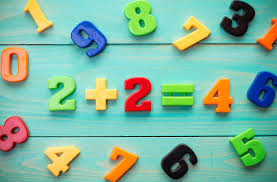 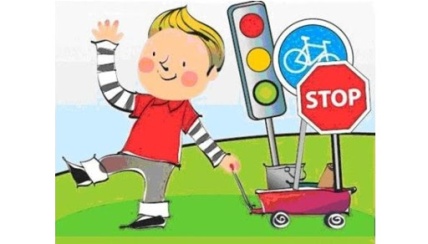 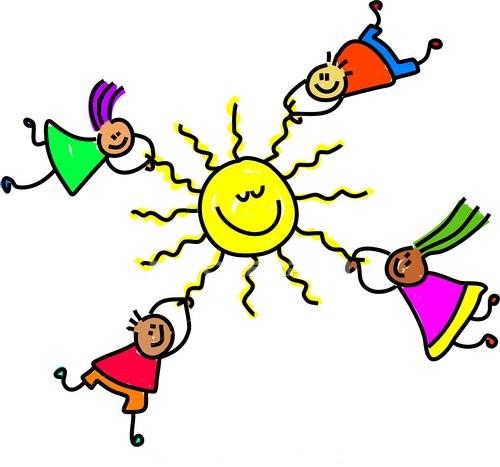 PONIEDZIAŁEK14 grudnia 2020WTOREK15 grudnia 2020ŚRODA
16 grudnia 2020CZWARTEK
17 grudnia 2020PIĄTEK
18 grudnia 202014.00-16.00Matematyka(p. Tereska)16.00-18.00Matematyka(p. Tereska)14.00-16.00Trening kompetencji życiowych(p. Lenka)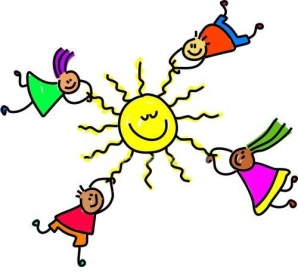 PONIEDZIAŁEK14 grudnia 2020WTOREK15 grudnia 2020ŚRODA
16 grudnia 2020CZWARTEK
17 grudnia 2020PIĄTEK
18 grudnia 202015.00-18.00Zajęcia profilaktyczne
(p. Marylka)16.00-18.00Matematyka(p. Tereska)15.00-18.00Matematyka(p. Tereska)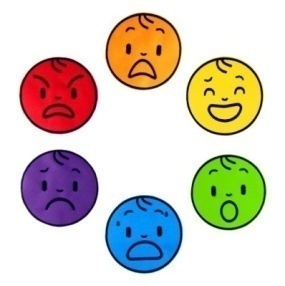 PONIEDZIAŁEK14 grudnia 2020WTOREK15 grudnia 2020ŚRODA
16 grudnia 2020CZWARTEK
17 grudnia 2020PIĄTEK
18 grudnia 202014.00-16.00Trening kompetencji życiowych(p. Lenka)14.00-16.00Matematyka(p. Tereska)16.00-18.00Zajęcia z zakresu bezpieczeństwa 
z elementami I pomocy przedmedycznej(p. Arek)PONIEDZIAŁEK14 grudnia 2020WTOREK15 grudnia 2020ŚRODA
16 grudnia 2020CZWARTEK
17 grudnia 2020PIĄTEK
18 grudnia 202015.00-17.00Zajęcia z zakresu bezpieczeństwa 
z elementami I pomocy przedmedycznej(p. Arek)13.00-16.00Matematyka(p. Tereska)13.00-15.00Matematyka(p. Tereska)PONIEDZIAŁEK14 grudnia 2020WTOREK15 grudnia 2020ŚRODA
16 grudnia 2020CZWARTEK
17 grudnia 2020PIĄTEK
18 grudnia 202015.00-18.00Zajęcia profilaktyczne
(p. Marylka)15.00-18.00Matematyka(p. Tereska)14.00-15.00Matematyka(p. Tereska)